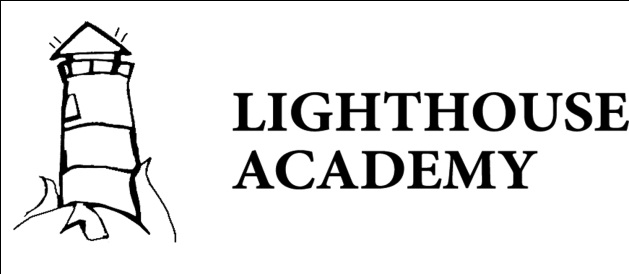 Pier1565 Cedar St NE, Grand Rapids, MI 495032019-2020PARENT/STUDENTHANDBOOKMISSION STATEMENTA safe harbor creating hope through academic success in spite of life’s storms.EDUCATIONAL PHILOSOPHYLighthouse Academy believes that students and their families deserve an educational environment that takes into consideration their individual strengths and needs.  Teaching will be rigorous, relevant to everyday life, and based on relationships that are built on mutual respect and that foster learning and success.CORE VALUESOpenness – Honesty – Respect – Diverse – Compassionate – Committed – ForgivingPROGRAM COMPONENTSState and Federally Aligned CurriculumStudent Achievement Measured through Adaptive AssessmentsAdvisingTutoringJob Skill DevelopmentCareer & College CounselingCase Management and Therapy ServicesIndividualized Student Learning PlansHolistic Learning EnvironmentResponsible Thinking ProcessResponse to InterventionRestorative JusticePIER STAFFMatt Milanowski		Teacher (Special Education)Laurie Marvin			TeacherScott Hamilton		TeacherTammi Walker		Student Advocate/ Office ManagerLucas Yax			PrincipalIES STAFFHeidi Cate			SuperintendentChip Jenkins			Director of Special EducationHolly McCart			Speech Pathologist Megan Slagter			Special Education CoordinatorJenna Roberts			Pupil Accounting CoordinatorLeslie Cummings 		Executive DirectorAmanda Shyne		Human ResourcesLighthouse Academy Board MembersMarvin VanderVliet - PresidentBrenda KingAngela BunnGreg LambertPeter VanGelderenRobert VanWierenAaron ToffoliDAILY SCHEDULE8:00 AM 	School Starts4:00 PM 	School Ends(Exception: Early release every Wednesday at 3:00 PM)CONTROL OF CASUAL CONTACT COMMUNICABLE DISEASES AND PESTSBecause a school has a high concentration of people, it is necessary to take specific measures when the health or safety of the group is at risk.  The school’s professional staff has the authority to remove or isolate a student who has been ill or has been exposed to a communicable disease or highly transient pest such as lice.  Specific communicable diseases include the following:  diphtheria, scarlet fever, strep infections, whooping cough, mumps, pink eye, measles, rubella, and other conditions indicated by the Local and State Health Departments.Any removal will be for only the contagious period as specified in the school’s administrative guidelines and with the guidance of the Health Department.Parents/guardians are asked to notify the office if their child has contracted a communicable disease.  The school is obligated to communicate to other families and students the possibility that they may have been exposed to a communicable disease.Student Well-Being and Emergency InformationStudent safety is a responsibility of the staff.  All Lighthouse Academy staff are familiar with emergency procedures such as fire and tornado drills, lockdown procedures, and accident reporting procedures.  Should a student be aware of any dangerous situation or accident, s/he must notify any staff person immediately.All students must have emergency contact information completed and filed in the school office.  A student may be excluded from school until this requirement has been fulfilled.  If your daytime phone number changes anytime during the school year, please promptly notify the office.  We need to reach you as quickly as possible if an emergency occurs.School Closing & Delays At times, Lighthouse Academy may close or delay school due to inclement weather or on other rare occasions. The decision to delay or cancel school will be posted on the major TV and radio stations in the Kent County area under “Lighthouse Academy.” If the school district in which the student resides has delayed or canceled school, the parent/guardian may call the school office to indicate their student is staying home from school that day, and this absence will be considered excused.SPECIAL EDUCATIONIf a special education student is recommended for Lighthouse Academy, an Individualized Education Program (IEP) team meeting must be held.  A representative from the student’s resident district should attend and provide input regarding the student’s educational needs.  The IEP team will determine whether goals/objectives, accommodations, and/or related service support are needed for the student to progress in the general education curriculum.STUDENT SUPPORT SERVICESStudent AdvocateStudents access the Student Advocate for personal counseling, academic counseling, testing, test interpretation, career information and planning, college applications, and special program opportunities.Social Work OfficeThe Social Work Office provides consultation, collaboration, and advisement services to students, their family members, and school staff regarding students' social, emotional, and behavioral status impacting learning, development, mental health, and school success. The Social Work Office is responsible for the identification of issues that may interfere with student development, learning, and school success. Duties may include providing instruction and modeling to student, parent, and school staff in the implementation of effective behavior intervention strategies and techniques. The Social Work Office provides liaison, coordination, and case management services with schools, families, and other resources to influence positive school outcomes for students. Additional services include crisis prevention, planning, and intervention, including assessments of the impact of trauma on development, learning, and school performance.Transitions OfficeStudents access the Transitions Office to help identify, prepare, and use the skills to be successful during high school, after high school, and into the workplace.  We offer support in attaining job skills, identifying careers, selecting and applying to colleges, and planning for the future.  Students can explore vocational training.  They receive additional support through Workforce Investment Act program.  We are partnering with local businesses to give students opportunities to learn job skills and to be successful in the work force.CLASS PLACEMENTClass placement is based on the total number of credits a student has earned during high school by the start of the current school year.Freshman 	0 to 4 credits		Sophomore	4.5 to 8.5 credits		Junior		9 to 13 credits		Senior 	13.5 credits & above (16.5 total credits needed to graduate)GRADUATION TRACKING To be considered on track for graduation, a student must have the following number of credits at the end of each of the given points in time (based on a standard five period school day).FOUR-YEAR SAMPLE PLANGRADESGPA’s (Grade Point Averages) are figured cumulatively at the end of each trimester. Credit (CR) and No Credit (NC) are not calculated into the formula for GPA’s. The following grading policy has been implemented by the Board of Lighthouse Academy.Lighthouse Academy will use the following grading scale on all assignments:A grade of 59 or below will result in an F for failure, I for incomplete, or NC for no credit.  A grade that is incomplete or no credit may be worked on to receive credit through our Credit Recovery Program.Note: If your student is taking a class on the PLATO Program, it requires students to earn 80% or better in order to pass. (If you are taking a PLATO class, you will need to supply your own headphones for the guided instruction.)HONOR ROLLSHonor Rolls are used to identify and celebrate student achievement at Lighthouse Academy.  Several lists will be generated at the end of each Trimester based upon student academic achievement, attendance history, and behavior.  These lists include:Honor Roll (Three Levels)Pass All Classes (PAC Club)All A/B Honor RollAll A Honor RollAttendancePerfect Attendance for all days in all classesRewards will vary upon student achievement, but may include lunch with the board members, field trips, a school t-shirt, etc.  The school guidance counselor, along with student advisors and the head of the school, will recommend who is placed on the list per term.GRADUATION REQUIREMENTSThe Michigan Merit Curriculum requires students entering 8th grade in 2006 to obtain a minimum of 16 credits for graduation, which could be met using alternative instructional delivery methods such as alternative course work, humanities course sequences, career and technology courses, industrial technology or vocational education courses, or through a combination of these programs. In addition, students entering 3rd grade in 2006 (Class of 2016) will need to complete two credits of a language other than English in grades 9-12, OR an equivalent learning experience in grades K-12 prior to graduation.Successful completion of these graduation requirements is necessary to earn a diploma from Lighthouse Academy.   Students with disabilities are assisted in meeting these graduation requirements as appropriate and as specified in their Individualized Education Program (IEP). Students with disabilities who are unable to meet these graduation requirements, or for whom these requirements are deemed inappropriate, may request a personal curriculum.  A curriculum guide is available for parents to read if they have an interest in the courses offered and the descriptions of classes.  Also available for parents to read is a binder with information about the sexual education unit offered within the health class. COLLEGE ADMISSION REQUIREMENTIt is recommended that applicants to competitive colleges successfully complete the following high school program, including as many Advanced Placement (AP) offerings in each subject as possible:4 years of English4 years of Mathematics4 years of Social Studies4 years of Science2 years (minimum) of Foreign LanguageTESTINGAll juniors will automatically take the SAT in March as part of the Michigan Merit Examination.TRANSFER STUDENTSWhen students transfer from another school, their previous passing class grades will be added to their transcript at Lighthouse Academy. This means these class grades will be included in the cumulative high school GPA. If students transfer from Lighthouse Academy sites they will be scheduled in the class they were enrolled in at the previous Lighthouse Academy site.TRANSCRIPTA transcript is an official school record of courses taken, grades, credits taken, credits earned, and GPA.DUAL ENROLLMENTDual enrollment permits an eligible high school student to take a college class while still enrolled in high school. The college class may be taken for high school credit, college credit, or both. The law that governs the dual enrollment program provides that a portion of the cost may be paid for by the school district. It does not cover fees for books, transportation, parking costs, or activity fees.Eligible classes at college are generally in academic areas in which the student has exhausted the high school curriculum, or in classes not offered by the high school. The high school administrator must approve all dual-enrollment courses before the student registers.  The student must register through the college’s admissions office.Students interested in enrolling in a dual enrollment (MDE, Dual Enrollment, 2007) must meet the following requirements. Please put a check mark by the requirement to indicate the student meets the requirements. When all requirements are met then the student and parent/guardian will meet with school counselor and transition coordinator.Student meets the testing scores in the subject area in order to qualify for dual   enrollmentStudent is 16 years of ageStudent is in the 11th or 12th gradeStudent is enrolled at both Lighthouse and post-secondary school, for the time of taking dual enrolled classThe class is not offered at Lighthouse and is not a physical education, religious, or leisure skill classStudent is taking the course as a post-secondary credit only, for high school credit, or bothStudent understands that post-secondary courses will not replace a failing gradeStudent agrees to maintain regular attendance at Lighthouse and the post-secondary classThe student and parents have met with school counselor and transition coordinatorEach party will sign this form indicating that all requirements have been metTESTING OUT POLICYLighthouse Academy will grant high school credit to any pupil who can demonstrate mastery in the subject area content expectations or guidelines for a course. Teachers will establish the assessment process that measures a student’s mastery of the subject area content expectations. To all students who wish to test out of a course, teachers will provide all the learning objectives for that course, a summary of the course syllabus, a sample written examination, and a description of the final assessment required to establish mastery. The teacher will ensure that the assessment used to determine mastery is comparable to that required of students taking the actual course for credit.Upon mutual agreement between teacher and student, a student may take a post-test to demonstrate mastery at any time.The teacher will determine whether sufficient mastery has been achieved on the post-test to grant credit.  Mastery can be achieved in the following manner:Attaining a grade of not less than 80% on a final exam in the course.Exhibiting mastery through the basic assessment of that course, which may include a speech, portfolio, performance, paper, project, or presentation. The standards must be comparable to the standards used for the regular course.If a student demonstrates mastery, they will be granted credit for the course upon final approval by administration.  The teacher of record is responsible to update their gradebook and complete a Testing-out Request Form. The teacher will attach the completed assessment with score to the Testing-out Request Form. The completed form should have final approval from the building administration. In addition, a Transfer Form must be filled out if a student successfully demonstrates mastery on the given assessment. Indicate on the Transfer Form Tested Out. The teacher will provide this to the Student Advocate. The Student Advocate will complete a credit check and verify the student’s schedule needs and write the proposed next course on Transfer Form. The Student Advocate will submit the Transfer Form to the Principal for final approval. If approved, the Principal will provide a copy of the Transfer Form and the Testing-out Request Form with the test attached with comments “store grade” to the Student Advocate.  The Student Advocate will “store” the student’s grade in PowerSchool and put the test in the student’s permanent file. The Principal will also give the Student Advocate a copy of the approved Transfer Form and the Student Advocate will enroll the student in their new class. CREDIT RECOVERYOpportunities for credit recovery will be provided on an as-needed basis.  These opportunities may include working on past assignments, taking/retaking assessments, or completing projects to prove student understanding of the Michigan Merit Curriculum for their specific course.  Please see the Principal for additional information on such options.LANGUAGEConversations must be clean, non-violent, non-offensive, and not negative toward race, gender, sexual orientation, or appearance as determined by staff.SEXUAL BEHAVIOR, COMMENTS, ETC.No sexually-related behavior or comments will be tolerated.  They will be dealt with on an individual basis. No public displays of affection (PDAs).  Demonstration of one’s affection toward another person has an appropriate time and place.  PDAs should be limited to those types of displays that are deemed appropriate by staff as proper decorum in a school setting.  Displays of affections such as kissing, extensive embracing, sitting on someone’s lap, or any contact that may be considered sexual in nature will not be allowed on Academy grounds, in Academy vehicles, or at any Academy-sponsored event/activity.  Excessive displays of affection may result in suspension from school, or possibly expulsion. STUDENT ACCIDENT INSURANCEStudent accident insurance is not available.  It is recommended that parents carry a family insurance plan.MEDICATIONThe following definition of “medication” is adopted for use at Lighthouse Academy:  Medication includes prescription, non-prescription, and herbal medications that are taken by mouth, inhaler, or injection; applied as drops to the eyes or nose; or applied to the skin.  Oral medication may be administered to students by school personnel according to the following conditions: The parent/guardian has submitted a written request to the school to give medication following label directions, and has brought the medication (in original pharmacy bottles) directly to the teacher/social worker. Parent may give permission using the Medication Use Form for student to receive Tylenol if necessary. If student needs to take over-the-counter medication, parent must drop off medication in the school office with a note and pick up medication at the end of the school day. Failure to follow this policy will lead to discontinuation of medication being distributed at school.Unsupervised use of an inhaler is allowed with physician authorization and parent/guardian permission. These students should be instructed by their parents to notify their teacher each and every time they use their inhaler so that frequent use can be communicated to the parents/guardians.  Parents/guardians of students who need an Epi-Pen must contact the school office at the beginning of each school year to institute a medical plan.Students with disabilities who have an Individualized Educational Program (IEP) or Section 504 Plan are included under the policy and procedures that govern the administration of medications. Note: The policy and procedures do not violate either the Individuals with Disabilities Education Act (IDEA) or Section 504 of the Rehabilitation Act.IMMUNIZATIONSStudents must be current with all immunizations required by law, or have an authorized waiver from State immunization requirements.  If a student does not have the necessary shots or waiver, School Leaders may remove the student or require compliance with a set deadline.  This is for the safety of all students and in accordance with State law.  Any questions about immunizations or waivers should be directed to a staff member in the school office.STANDARDS OF CONDUCTAll students will be expected to sign a contract upon enrollment and to fulfill the following commitments:1.  	I realize that bigotry and hatred is wrong no matter to whom it is directed.  I agree not to engage in racism either by my actions or by my words while enrolled at Lighthouse Academy.		2.  	I realize that the use of alcohol and drugs and non-prescription drugs will not be tolerated at Lighthouse Academy.  I agree not to use any drugs or alcohol before school, during school hours, at lunch, or at any other school events.  I understand that it is illegal to smoke less than 500 feet from school grounds. I agree to respect the law and the school grounds by observing this guideline.                                                                                                     3.  	I realize that open displays of affection and sexually explicit language or innuendoes are not conducive to a productive learning environment.  I will refrain from such behavior while at Lighthouse Academy or while attending any school functions.                                                                                                                                    4.  	I will demonstrate respect to the faculty of Lighthouse Academy as indicated by my non-hostile obedience to their directives and requests.  I will show respect to my fellow students by not fighting or gossiping.        5.  	I appreciate the organization that owns the school building and grounds in which I attend.  I will not damage this property in any way.  I understand that I am subject to disciplinary action and payment for damages if I do so.                       6.  	I will sincerely attempt to change my language habits and reduce my profanity.  I understand that the faculty will encourage me to use better language if I swear.  I realize that I am subject to disciplinary action if I curse at a staff member or continually exhibit profanity.                                                                                                                               7.  	I realize that consistent attendance is necessary for academic progress.  Excessive tardiness (including all class periods throughout the day) or absences will require a conference with parents and/or possible disciplinary action.  Truancy may be reported to the proper authorities as appropriate and necessary.              8.  	I have a bright future.  I do not want to jeopardize it by a rash and senseless act of violence.  I realize that if I initiate or perpetuate a fight or other acts of violence, I am subject to discipline. I also understand that bringing a firearm or other weapon to school may result in expulsion.                                                         9.  	I must dress appropriately.  No gang-related clothing, no sagging, no hats, no do-rags, no profane or alcohol/drug-related clothing or jewelry, no spikes or studded jewelry, and no chains may be worn.  A plain blue or white shirt or Lighthouse Academy logo wear must be worn as the top layer of clothing (shirt or hoodie) at all times. The student ID must be worn around the neck and be visible at all times. Shorts must be mid-thigh.  I understand that I will be sent home to change if the faculty determines my dress to be inappropriate.                                                                                                              10.	I will exhibit proper classroom behavior in order to provide my fellow students and myself the best possible opportunity to learn.  I understand that disruptive and inappropriate behavior will not be tolerated.  If misbehavior continues, I will be subject to disciplinary measures.                                                                         11.  	I will do all the work assigned by my teachers in all my classes.  I will complete my work promptly.  I will take notes as needed in class and study hard for all my tests.  I understand that if I refuse to do my work or turn in below-standard and incomplete assignments, I will be subject to disciplinary measures.                                                                         12.  	I understand that the faculty is here to educate, advocate, and encourage mature and thoughtful behavior. They represent authority in the school setting. I understand that the contents and terms of this contract and the judgment of the faulty in their interpretations are not negotiable.      LIGHTHOUSE ACADEMY POLICY AND PROCEDURES FOR STUDENT DISCIPLINEThe goal of behavior management and discipline at Lighthouse Academy is to teach self-control and develop character.  Code of ConductThe Student Code of Conduct (see above) establishes the rules governing the most serious and obvious types of student misconduct. The behavioral areas listed in this Student Code of Conduct are not to be construed as an all-inclusive list or as a limitation upon the authority of school officials to deal appropriately with other types of conduct which interfere with the good order of the school, the proper functioning of the educational process, or the health and safety of students.A student violating any of the prohibited acts listed in this Student Code of Conduct shall be deemed to be guilty of a gross misdemeanor and will be disciplined.  Additionally, a student who engages in a prohibited act that violates the law may be referred to the appropriate police authority.The prohibited acts and penalties listed below are applicable when a student engages in a prohibited act:on school propertyin a motor vehicle being used for a school related purposeat a school-related activity, function or eventin travel to or from schoolinvolving another student who is traveling to or from schooloff school premises, which act, in the judgment of the administration, is of such seriousness that the student's continued attendance in school would present a danger to the health and safety of students or employees or would endanger the proper functioning of the educational processAnti-Bullying PolicyThe Lighthouse Academy (LA) board of directors recognizes that a school that is physically and emotionally safe and secure for all students promotes good citizenship, increases student attendance and engagement, and supports academic achievement. To protect the rights of all students and groups for a safe and secure learning environment, the board of directors prohibits acts of bullying, harassment, and other forms of aggression and violence. Bullying or harassment, like other forms of aggressive and violent behaviors, interferes with both a school’s ability to educate its students and a student’s ability to learn. All administrators, faculty, staff, parents, volunteers, and students are expected to refuse to tolerate bullying and harassment and to demonstrate behavior that is respectful and civil. It is especially important for adults to model these behaviors (even when disciplining) in order to provide positive examples for student behavior.Thus, Lighthouse Academy has adopted this policy pursuant to subsection (1) of Act 241:(a) The LA board of directors prohibits the bullying of any pupil attending the school.(b) The LA board of directors prohibits retaliation or false accusation against a target of bullying, a witness, or another person with reliable information about an act of bullying.(c) The LA board of directors further maintains that all pupils are protected under the policy and that bullying is equally prohibited without regard to its subject matter or motivating animus.(d) The LA board of directors identifies the school principal as being responsible for ensuring that the policy is implemented.(e) This policy is to be publicized by including information about the policy and anti-bullying programs at the school through school newsletters and parent meetings.(f) LA has procedures for providing notification to the parent or legal guardian of a victim of bullying and the parent or legal guardian of a perpetrator of the bullying. These procedures include the referral of any acts of bullying to the Responsibility Thinking Advisors, school guidance counselor, and/or school social worker to address the issue. (g) If the procedure identified above is not followed properly as stated, a prompt investigation of a report of violation of the policy or a related complaint will be made to the principal or the principal’s designee as the person responsible for the investigation.(h) Through the annual state behavior and discipline reporting process, LA will document any prohibited incident that is reported and a procedure to report all verified incidents of bullying and the resulting consequences, including discipline and referrals, to the board of directors of the public school academy on an annual basis.weapons).  Physical Assaults Against Academy Personnel and StudentsAny student who commits a physical assault against an Academy employee, volunteer, contractor, or another student on Academy property, in an Academy vehicle, or at an Academy-sponsored event may be suspended by the authorized School Leader or expelled by the Board. Physical assault is defined as intentionally causing or attempting to cause physical harm to another through force or violence. This may include behavior offenses committed while in route to or from school.Verbal AssaultsAny student who commits a verbal assault on school property, on a school bus or other school vehicle, or at an Academy-sponsored activity or event against a Lighthouse Academy employee, volunteer, or contractor may be suspended by the authorized School Leader or expelled by the Board.    Verbal assault is defined as a threat of immediate harmful or offensive touching, coupled with an apparent immediate ability to commit same, which puts a person in a reasonable apprehension of such touching; the use of offensive language directed at a person, where such language is likely to provoke a reasonable person (e.g.  excessive taunting or teasing, bullying, hazing, or other verbal harassment, or aggressive behavior); or a bomb threat (or similar threat) directed at a school building, other school property, or a school event.  A student who encourages others to engage in such behavior also violates this policy.  For purposes of this policy, the definition of assault also includes written threats.Other Prohibited Student ConductEngaging in academic dishonesty, including cheating, intentionally plagiarizing, wrongfully giving or receiving help during an academic examination, and wrongfully obtaining test copies or scores. Bullying, hazing, or any kind of aggressive behavior, or encouraging other students to engage in such behavior. Damaging or attempting to damage another person’s personal property.Stealing or attempting to steal another person’s personal property. Being involved in a gang or engaging in gang-like activities, including displaying gang symbols or paraphernalia. Engaging in any activity, on or off campus, that interferes with, disrupts, or adversely affects the school environment, school operations, or an educational function, including but not limited to conduct that may reasonably be considered to: (a) be a threat to or an attempted intimidation of a staff member; or (b) endanger the health or safety of students, staff, or Academy property. Violating any criminal law, including but not limited to assault, battery, arson, theft, gambling, eavesdropping, and hazing. Disobeying rules of student conduct or directives from staff members or Academy officials.Damage of PropertyVandalism and disregard for school property will not be tolerated.  A student who damages or attempts to damage; or steals or attempts to steal Academy property will be disciplined. Violations could result in physical or financial restitution, suspension, or expulsion.  (Graffiti is considered vandalism.)Application to Students with DisabilitiesLighthouse Academy complies with the Individuals with Disabilities Education Act (IDEA) and Section 504 of the Rehabilitation Act of 1973 when disciplining students. Behavioral interventions will be used with students with disabilities to promote and strengthen desirable behaviors and reduce identified inappropriate behaviors. No special education or Section 504 student will be expelled if the student’s misconduct is a manifestation of his/her disability as determined through a manifestation hearing. Any student with a disability whose misconduct is not a manifestation of his/her disability may be suspended or expelled pursuant to school disciplinary procedures.Due Process RightsAll students suspended and/or expelled will be provided notice and an opportunity to be heard in accordance with a student’s due process rights under the law.  Progressive DisciplineEach student behavioral incident is considered unique and will be handled as deemed appropriate by staff. Steps may include: redirection, cool-down time, and/or behavior management plan. This will be determined on a case-by-case basis. Positive behavior will be rewarded.In cases when a student is refusing to be redirected by staff in class, the staff may deem it necessary that the student have some time away from class to process his/her behavior in order to prepare to re-enter class in a productive manner. Long-term Suspensions and/or ExpulsionsPersistent behavior issues may lead to a meeting with the Principal and possible suspension for up to ten days.  Long-term suspensions (defined as those greater than ten days) and/or expulsions will be decided by a disciplinary team consisting of the Principal, one other Lighthouse Academy staff member, and a Board member. Impartial HearingIn the case of long-term suspensions and expulsions, the Discipline Committee appointed by the Lighthouse Academy Board will conduct an impartial hearing in compliance with the Open Meetings Act within 10 school days of the incident.  The student will have a reasonable amount of time to prepare for the hearing.  The Principal will present the Academy’s case against the student.  A certified letter to parents about the issue, including the intent to suspend or expel, must be sent within 48 hours of the incident report.  This letter sent to the parent and student will indicate the following:The alleged misconduct, which must fit within the Parent/Student Handbook discipline policy. (The written charges should be specific and detailed.  All possibly violated discipline rules should be listed. If the student is charged with a violation of a Michigan statute which is not specifically stated in the student discipline rules, the pertinent section of the Michigan Code will be cited.)Length of proposed long-term suspension and/or expulsion.The date, time, and location of the scheduled hearing.Students and parents are not required to attend the hearing.  If the parent/guardian does not attend, the Discipline Committee will take action based on the information presented at the hearing. If students and/or parents attend this hearing, their rights include the right to review the information supporting the charges and proposed penalty; to dispute the information supporting the charges and proposed penalty; to introduce information on the student’s behalf; and to be represented by legal counsel.  The hearing is not a legal proceeding and will not be conducted according to court rules or rules of evidence.  If legal counsel is retained, the Principal must be notified at least 48 hours prior to the hearing, so the Academy can make arrangements to have its own attorney present.  The parent and/or student may request that the hearing be conducted in closed session.  The Principal will present the issues and documentation to the Discipline Committee as the Academy representative.  All student names will be disguised for presentation at the hearing.  Within the paperwork, all other students involved should be referred to as "another student" or "another male/female student." The student who violates the law and/or behavior code warranting a recommendation for a long-term suspension/expulsion should not be placed on Homebound Education until the hearing has been held or the parent/guardian and student elect to waive the hearing by contacting the school office after the charges have been filed.AppealIf the Principal determines that a long-term suspension or expulsion is warranted, the parents and/or student may appeal that decision to the full School Board in writing within 5 school days of receiving the expulsion notification. The appeal must state why the decision of the Discipline Committee was not justified, and any extenuating circumstances that the Board should consider.  The Board will discuss the appeal at their next regularly scheduled board meeting.  If the Board decides on expulsion, the student is separated from Lighthouse Academy School District.  The School Board’s decision is final.  ReinstatementParents/guardians may petition the Lighthouse Academy School Board to readmit their student upon expiration of the mandated expulsion period as determined by law. LA follows the Revised School Code as it applies to reinstatement:The expelled student’s parent/guardian may initiate a petition for reinstatement at any time after the expiration of 150 school days after the date of expulsion.The expelled student cannot be reinstated before the expiration of 180 school days after the date of expulsion.It is the responsibility of the parent/guardian to prepare and submit the petition. Lighthouse Academy will not provide assistance in preparing the petition. No later than 10 school days after receiving a petition for reinstatement, a school board shall appoint a committee to review the petition and any supporting information submitted by the parent/guardian. The committee shall consist of 2 school board members, 1 school administrator, 1 teacher, and 1 parent of a pupil in the school district. During this time, the Principal may prepare and submit for consideration by the committee information concerning the circumstances of the expulsion and any factors mitigating for or against reinstatement.No later than 10 school days after all members are appointed, the committee shall review the petition, any supporting information, and information provided by the school district, and shall submit a recommendation to the school board on the issue of reinstatement. The recommendation shall be for unconditional reinstatement, for conditional reinstatement, or against reinstatement, and shall be accompanied by an explanation of the reasons for the recommendation and of any recommended conditions for reinstatement. The recommendation shall be based on consideration of all of the following factors:The extent to which reinstatement of the individual would create a risk of harm to pupils or school personnel.The extent to which reinstatement of the individual would create a risk of school district or individual liability for the school board or school district personnel.The age and maturity of the individual.The individual's school record before the incident that caused the expulsion.The individual's attitude concerning the incident that caused the expulsion.The individual's behavior since the expulsion and the prospects for remediation of the individual.The degree of cooperation and support that has been provided by the parent or legal guardian and that can be expected if the individual is reinstated, including, but not limited to, receptiveness toward possible conditions placed on the reinstatement.No later than the next regularly scheduled board meeting after receiving the recommendation of the committee, a school board shall make a decision to unconditionally reinstate the individual, conditionally reinstate the individual, or deny reinstatement of the individual. The decision of the school board is final.The school board may require an individual and, if the petition was filed by a parent or legal guardian, his or her parent or legal guardian, to agree in writing to specific conditions before reinstating the individual in a conditional reinstatement. The conditions may include, but are not limited to, agreement to a behavior contract, which may involve the individual, parent or legal guardian, and an outside agency; participation in or completion of an anger management program or other appropriate counseling; submission of negative screen for illicit drugs and/or alcohol; periodic progress reviews; and specified immediate consequences for failure to abide by a condition. The parent/guardian may include proposed conditions in a petition for reinstatement.This section does not diminish any rights under federal law of a pupil who has been determined to be eligible for special education programs and services.Exclusion from the AcademyDuring a suspension or expulsion, a student is not allowed on Academy property, in an Academy vehicle, or to participate in or attend any before- or after-school activities (including, but not limited to, the student’s attendance as a spectator of or participant in sport or weekend activities).  Once a student has been suspended, s/he is not allowed on campus until his/her suspension has been completed and/or s/he has met with the Principal or school designee.ReportingConsistent with controlling law, all matters of student out–of–school disciplinary suspensions and expulsions shall be permanently maintained in a student’s permanent educational record (CA-60), and shall be transferred to any other private or public elementary school in which the student may seek enrollment.  However, such disciplinary records may be deleted upon graduation, except for expulsions for possession of dangerous weapons, arson, criminal sexual conduct, or the physical assault of a staff member, volunteer, or contractor.Suspension and/or expulsion will be listed as an excused absence within the student’s attendance record. When required by law, the Juvenile Division of the Probate Court will be informed by the Principal that the Academy has expelled the student, and the reason for expulsion.  Academy administration and staff will also report and share information with local law enforcement agencies and appropriate Family Independence Agencies or County Community Health Agencies regarding student misconduct which may constitute reportable offenses under the law and local agreement.Corporal PunishmentThe administration or teachers will not perform corporal punishment for any reason.  However, the use of reasonable physical force necessary to maintain order and control for the purpose of providing an environment conducive to safety and learning is permitted in the following situations as stated by the Michigan Department of Education: “To restrain or remove a pupil whose behavior is interfering with the orderly exercise and performance of school district or public school academy functions within a school or at a school-related activity, if that pupil has refused to comply with a request to refrain from further disruptive acts. “For self-defense or the defense of another. “To prevent a pupil from inflicting harm on himself or herself. “To quell a disturbance that threatens physical injury to any person. “To obtain possession of a weapon or other dangerous object upon or within the control of a pupil.”All guidelines for the use of seclusion and restraint will be adhered to at all times.STUDENT RIGHTSThe rules and procedures of the school are designed to allow each student to obtain a safe, orderly, and appropriate education.  Students can expect their rights to freedom of expression and association and to fair treatment to be honored as long as they respect the rights of their fellow students and the staff, and their actions are not disruptive to the educational process.  Students will be expected to follow the directions of all staff and obey all school rules.No information which may be considered of a confidential or personal nature may be released to outside agencies without the specific approval of the parent/guardian and school official.VOLUNTEERSVolunteers are important to the school. Volunteers of the school are to be treated with the same respect as staff.MANDATORY REPORTING POLICYProtective Services/DHSMichigan's Child Protection Law requires that any mandated reporter (which includes Lighthouse Academy staff members) who “has reasonable cause to suspect child abuse or neglect shall make immediately, by telephone or otherwise, an oral report to Children’s Protective Services of FIA, in the county in which the alleged abuse or neglect occurred.  A written report must be made within 72 hours of the oral report to CPS, using form FIA-3200 ("Report of Suspected Child Abuse or Neglect").”POLICE INVOLVEMENTThe assistance of police agencies may be requested when a student:Is assaultive.Refuses to leave the building when requested to do so by school personnel.Does physical damage to the environment.Commits an apparent illegal act.Runs away.Is reasonably suspected of having a weapon on his/her person or in his/her vehicle located on the property.Generally, when police involvement is requested by school authorities, a formal complaint will be filed.  Once this action has been taken, the complaint will not be withdrawn. The initiation of police involvement must be approved by the Principal.SAFETY DRILLSThe school complies with all fire safety laws and will conduct fire, tornado, and lockdown drills in accordance with State law.  Specific instructions on how to proceed will be provided to students by their teachers, who will be responsible for safe, prompt, and orderly evacuation of the building.WORK PERMITSAny student wishing to obtain the necessary paperwork to receive a work permit should make a request to the school office.SELECTIVE SERVICE REGISTRATIONMale students age eighteen (18) or older are required by law to register for the Selective Service.INFORMATION PROVIDED TO MILITARYTwo federal laws require that the Academy provide military recruiters, upon request, with three directory information categories – names, addresses, and telephone listings.   If you do not want the Academy to disclose this directory information from your child’s education records without your prior written consent, you must notify the Academy in writing by the end of the first week of the school year.  EQUAL EDUCATION OPPORTUNITYIt is the policy of Lighthouse Academy to provide an equal education opportunity for all students.Any person who believes that s/he has been discriminated against on the basis of his/her race, color, disability, religion, gender, or national origin while at the Academy or an Academy activity should immediately contact the Principal.  Complaints will be investigated in accordance with the administrative guidelines.  Any student making a complaint or participating in an Academy investigation will be protected from any threat or retaliation.  The Principal can provide additional information concerning equal access to educational opportunity.SEXUAL HARASSMENTThe Academy is committed to providing for its students an educational environment that is respectful of human dignity and free from sexual harassment.  Abuse of the dignity of any student by means of sexist slurs, or sexually-oriented obscene, lewd, vulgar, unwanted, offensive, or indecent language will not be tolerated.  Sexually derogatory or objectionable conduct, including but not limited to unwanted or offensive touching and physical contact will also not be tolerated.Any student who feels he or she is being sexually harassed by any other student or students shall report such incidents to a teacher, counselor, school psychologist, school social worker, or School Leader.  Such reports shall be reported to and investigated by the Principal.  Any student who is determined to have committed sexual harassment will be subject to disciplinary action, based upon the severity and frequency of the offense(s).  LIMITED ENGLISH PROFICIENCYLimited proficiency in the English language should not be a barrier to equal participation in the instructional or extra-curricular programs of an Academy.  It is, therefore, the policy of Lighthouse Academy that those students identified as having limited English proficiency will be provided additional support and instruction to assist them in gaining English proficiency and in accessing the educational and extra-curricular programs offered by the Academy.  Parents should contact the Principal to inquire about procedures and programs offered by the Academy.INDIVIDUALS WITH DISABILITIESThe Americans with Disabilities Act (ADA) and Section 504 of the Rehabilitation Act provide that no individual will be discriminated against on the basis of a disability.  This protection applies not just to the student, but to all individuals who have access to the Academy’s programs and facilities.A student can access special education services through the proper evaluation procedures.  Parent involvement in this procedure is required by Federal (IDEA) and State law.  Contact the Principal to inquire about evaluation procedures and programs.  The Principal is the Section 504 Coordinator.STUDENT RECORDSLighthouse Academy maintains many student records, including both directory information and confidential information.  Educational records of students at Lighthouse Academy are safeguarded by policies of federal legislation entitled Family Educational Rights and Privacy Act of 1974 and Michigan law. Parents/guardians and/or students eighteen years of age or older who wish to read the educational record should contact the school office.  When transferring student records, school officials are required to transmit disciplinary records, including suspension and expulsion actions against the student.Directory InformationThe Family Education Rights and Privacy Act (“FERPA”) requires that the Academy, with certain exceptions, obtain the written consent of the parent or guardian of a student prior to the disclosure of personally identifiable information from their child’s education records.  However, the Academy may disclose appropriately designated “directory information” without written consent, unless you have advised the Academy to the contrary in accordance with Academy procedures.  The primary purpose of directory information is to allow the Academy to include this type of information from your student’s education records in certain school publications.  Examples include:A playbill showing your student’s role in a drama productionThe annual yearbookIndividual or group recognition of achievement and /or accomplishmentsGraduation programsSports activity sheetsDirectory information, which is information that is generally not considered harmful or an invasion of privacy if released, can also be disclosed to outside organizations without a parent’s prior written consent.  Outside organizations include, but are not limited to, companies that manufacture class rings or publish yearbooks.If you do not want the Academy to disclose directory information from your child’s education records without your prior written consent, you must notify the Academy in writing by the end of the first week of the school year.  The Academy has designated the following information as directory information: Student’s nameParticipation in officially recognized activities and sportsAddressTelephone listingElectronic mail addressPhotograph/video/DVDHonors, awards, and other recognitions Classroom or unit designationLegal Ref.:  Section 9528 of the ESEA (20 USC §7908), as amended by the No Child Left Behind Act of 2001 (PL 107-110); the Education Bill; 10 USC §503, as amended by §554; the National Defense Authorization Act for Fiscal Year 2002 (PL 107-107); Family Education Rights and Privacy Act of 1974, 20 USC §1232g.Teacher QualificationsAll of the teachers at Lighthouse Academy are properly certified and are teaching in the areas that they are certified to teach.  Each teacher holds a minimum of a bachelor’s degree and a valid State of Michigan Teaching Certificate.  The Lighthouse Academy teachers are all considered highly qualified in accordance to the No Child Left Behind Requirements for Highly Qualified Teachers.  Any parent who wants to know the particular teacher qualifications of his/her child's teacher(s) can contact the Principal at any time.Review of Instructional Materials and ActivitiesParents have the right to review any instructional materials being used in the school.  They also may observe instruction in any classroom.  Any parent who wishes to review materials or observe instruction must contact the Principal prior to coming to the school.  Parental rights to review teaching materials and instructional activities are subject to reasonable restrictions and limits.Parent & Other Student Support Involvement (i.e. The Student Support Team)Our school promotes a strong partnership with the Student Support Team (SST), which is defined as parents/guardians, probation officers, case workers, or counselors (as applicable).   Teachers use a variety of means to connect with the SST in order to assist with any barriers that may come up in regards to communication. For example, mailings are sent every marking period, but the SST is also encouraged to connect with the advisory teacher via e-mail or phone about any concerns or needs.  The advisory teacher acts as a central communication link for the SST about the student and his/her needs.  Lighthouse Academy also employs other methods to engage parent/guardians, including mail, phone, e-mail, and/or special behavior contracting meetings. Lighthouse Academy staff recognizes the significance of SST participation in accomplishing high levels of student academic achievement.  Staff is committed to fostering and supporting active participation of the SST.  Our school has established programs and practices that enhance SST involvement and reflect the specific needs of students and families.  These include:An active parent representation on the School Improvement Team that meets quarterly A family handbook that is distributed to all parentsBi-annual parent newsletter that details current happenings, as well as information on how to be involved and to support student learningClassrooms that are always open for parent visitsAn annual parent survey that gathers information about parent satisfaction and suggestions for improvementPreparedness for Toxic and Asbestos HazardsLighthouse Academy is concerned for the safety of students and attempts to comply with all Federal and State Laws and Regulations to protect students from hazards that may result from industrial accidents beyond the control of school officials or from the presence of asbestos materials used in previous construction.  A copy of the Academy’s Preparedness for Toxic Hazard and Hazard Policy and asbestos management plan will be available for inspection at the school office upon request.Pesticide NoticeThe Academy is required by Michigan Regulations 637, Rule 14, PA 171 to maintain an effective pest control program for our buildings.  As part of an effective pest management program, school buildings and grounds may be treated as needed to control or eliminate pests.  The least hazardous methods will always be incorporated to remove pests as per the Michigan Pesticide Control Act.  Under most circumstances, chemical treatments will be a last resort.  When pesticides are used, a notice will be posted on the front door of the school and in the school newsletter.  If you would like to request prior notification of the application of pesticides or herbicides, please see the school office.  However, pesticides may be used in an emergency situation without advance notice.  In such a case, we would make every effort to inform all affected parties.  If you have any questions or wish to review the school’s integrated pest management plan or records of pesticide applications, please contact the Principal. OTHER INFORMATIONPlease contact our main school office if you have any questions or concerns.Tri 1(9th)Tri 2(9th)Tri 3(9th)Tri 1(10th)Tri 2 (10th)Tri 3(10th)Tri 1(11th)Tri 2(11th)Tri 3(11th)Tri 1(12th)Tri 2(12th)Tri 3(12th)0.5+2.5+4+6+7.5+9+10.5+12+13.5+15+16.5+16.5+9th Grade10th Grade11th Grade12th GradeAlgebra 1AAlgebra 1BEnglish 9AEnglish 9BU.S. History AU.S. History BBiology ABiology BHealthGeometry AGeometry BEnglish 10AEnglish 10BWorld History AWorld History BChemistry AChemistry B2 Sections Elective CreditAlgebra 2AAlgebra 2BAlgebra 2CEnglish 11AEnglish 11BEconomicsCivicsScience AScience B Math AMath BEnglish 12AEnglish 12B5 Sections Elective Credit97-100%A+87-89B+77-79C+67-69D+94-96A84-86B74-76C64-66D90-93A-80-83B-70-73C-60-63D-DepartmentCreditsClarificationEnglish4.0Students must take four courses of English.Mathematics4.0Students must take four courses of math: Algebra I, Geometry, Algebra II, and one other math course. One of those must be taken senior year.Science3.0Biology, Physics or Chemistry, and one other science course.Social Studies3.0Students must take Civics, Economics, World History and Geography, and U.S. History and Geography. AP credits can act as substitutes or additional elective credit.Spanish/Foreign Language2.0Two years of a foreign language are required for class of 2013 and beyond. Colleges recommend at least two years.Visual/Performing Arts1.0A least one year of visual arts, choir, or band.Physical Education/Health1.00.5 credit for each is requiredOnline LearningThroughout the high school required course of study, students must use technology as part of a course, as the primary means, or as an integrated learning experience.